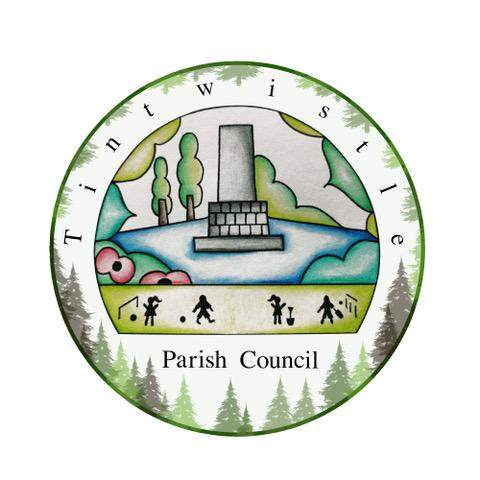                                  Council Offices	Sexton Street Portacabin New RoadTintwistleGlossopDerbyshireSK13 1JN                     15th June 2021                                AGENDADear Councillor,		You are hereby invited to attend a meeting of Tintwistle Parish Council to be held on Monday 21st June 2021 at 7.30pm to discuss the following business:-Yours sincerelyClerk and Financial Officer to the CouncilItem No.	 To receive apologies for absence.To receive a report from the Borough Councillor (if any). To sign the minutes of a meeting of this Council held on Monday 17th May 2021.Follow up summary.To receive correspondence as follows:-Derbyshire County Council High Peak Borough Council Peak District National Park Derbyshire Association of Local CouncilsLocal/residents – emails/requests for discussionAccounts for payments and receipts.AGAR	Architectural Services Contract – JDA LtdTo approve the revised Allotment Tenants’ Guidance – Terms and Conditions, Waiting List Policy, Code of Conduct, Application Form. (PJ/MS)Tintwistle Community Centre update and report. (MS)PCCF – To approve the process for 2021/22 and report. (MS)To approve the arrangements for setting up and managing the TPC Facebook and report. (AD/ES)Councillors’ Initiative Fund – To approve an application for funding to contribute to the cost of this year’s plants for the Cenotaph and planters in the village and report. (MS)To approve the TPC Records Retention Policy and draft LIA. (BL)To report and approve the outcomes of the meeting held with High Peak MP Robert Largan on 2nd June 2021. (MS)Date of next meeting.Please note Parish Council meetings:Monday 19th July 2021 7.30pmMonday 20th September 2021 7.30pmMonday 18th October 2021 7.30pmMonday 15th November 2021 7.30pm